Szkoła Podstawowa im. Kardynała Stefana Wyszyńskiego 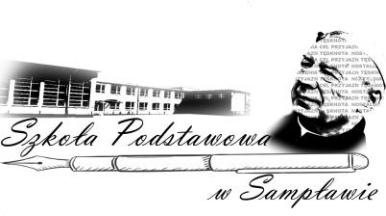                                w Sampławie                              14-260 Lubawa, Sampława 4                       tel. 89 645 92 81                                                                www. spsamplawa.edupage.org   DyrektorSzkoły Podstawowej im. Kard. S. Wyszyńskiego w SampławieDeklaracja o kontynuowaniu wychowania przedszkolnegoDeklaruję, że moja/ córka /syn ……………………………………………..        ……………………………..                                                                                                   Imię i nazwisko dziecka                                          data  urodzeniaw roku szkolnym 20………… /20………… będzie  kontynuował/a  wychowanie przedszkolne w tym przedszkolu.……………………………………..                                                                        ………………………………………………….                       data                                                                                                                                             Czytelny podpis rodzicaOświadczenia wnioskodawcyWyrażam zgodę, na przetwarzanie danych osobowych zawartych w niniejszej deklaracji na potrzeby związane z postępowaniem rekrutacyjnym zgodnie z przepisami Ustawy  z dnia 10 maja 2018 r.               o ochronie danych osobowych ( Dz.U. z 2019,  poz.1781) oraz zgodnie z przepisami Rozporządzenia Parlamentu Europejskiego i Rady (UE) 2016/679 z dnia 27 kwietnia 2016 r. w sprawie ochrony osób fizycznych w związku z przetwarzaniem danych osobowych i w sprawie swobodnego przepływu takich danych oraz uchylenia dyrektywy 95/46/W.Oświadczam, że niezwłocznie powiadomię dyrektora przedszkola o zmianie danych zawartych                 w deklaracji, w przypadku ich wystąpienia.……………………., dnia ............................                                   ...........................................................                                                                                               Czytelny podpis rodzica Przyjęcie deklaracji przez dyrektora przedszkola   ………………….                                                                              ...........................................................        data                                                                                             Podpis dyrektora 